Práce (co se nehodí, škrtněte): diplomováPosudek (co se nehodí, škrtněte): vedoucího Práci hodnotila (u externích hodnotitelů uveďte též adresu a funkci ve firmě):Mgr. Dagmar Demjančuková, CSc.Práci předložila: Romana Beranová Název práce: Václav Vaško – osobnost katolického disentu1.	CÍL PRÁCE (uveďte, do jaké míry byl naplněn): Cílem práce, jak napovídá již sám její název je představit osobnost Václava Vaško. Za hlavní cíl práce si pak autorka vytyčuje „podrobněji zpracovat katolické aktivity Václava Vaška spojené s obdobím II. světové války a protikomunistické rezistence“ (s. 1). Tento záměr byl v předkládané diplomové práci naplněn. 2. OBSAHOVÉ ZPRACOVÁNÍ (náročnost, tvůrčí přístup, proporcionalita teoretické a vlastní práce, vhodnost příloh apod.): Pro svou diplomovou práci si autorka zvolila aktuální téma spojené jednak s připomenutím výrazných osobností domácí katolické scény, jednak s velmi důležitým přiblížením několika období, která významně ovlivňovala osudy lidí bývalého Československa. Při zpracování tématu vycházela autorka ze studia relevantní literatury, ale kromě toho pracovala též s množstvím archivních materiálů a také oslovila některé pamětníky – např. biskupa Václava Malého a PhDr. Jolanu Polákovou. V tomto smyslu lze její práci považovat za originální badatelský počin.3. FORMÁLNÍ ÚPRAVA (jazykový projev, správnost citace a odkazů na literaturu, grafická úprava, přehlednost členění kapitol, kvalita tabulek, grafů a příloh apod.): Po formální stránce neshledávám v práci žádné zásadní nedostatky. Jazykový projev autorky je dobrý, citace a odkazy na literaturu odpovídají normě. Struktura práce je logická a odůvodněná. Autorka vždy zasazuje události do dobového kontextu. Přílohy, kterými je text práce doplněn, jsou funkční a vhodně ilustrují text.4. STRUČNÝ KOMENTÁŘ HODNOTITELE (celkový dojem z práce, silné a slabé stránky, originalita myšlenek apod.): Diplomová práce Romany Beranové představuje nejen samostatný badatelský pokus přiblížit jednu z řady významných osobností katolického disentu. Je současně také ukázkou toho, jak historické události zásadním způsobem vstupují do života jednotlivce, mění ho a nutí hledat východiska, řešení nových životních situací. Životní drama Václava Vaško lze vnímat jako předobraz člověka, který nehledě na všechna příkoří, dokázal nejen zachovat svou vlastní názorovou pozici, ale i aktivně působit ve prospěch katolické církve. Diplomová práce je příspěvkem k oživení paměti o těchto známých osobnostech a současně výzvou ke hledání dalších, možná méně známých. Doporučuji práci k obhajobě.  5. OTÁZKY A PŘIPOMÍNKY DOPORUČENÉ K BLIŽŠÍMU VYSVĚTLENÍ PŘI OBHAJOBĚ (jedna až tři): V práci zmiňujete problematičnost Mírového sdružení katolického duchovenstva. Mohla byste vysvětlit jeho podstatu a také z čeho plynula jeho nedůvěryhodnost pro většinu představitelů katolického disentu.6. NAVRHOVANÁ ZNÁMKA: výborně Datum: 	14. května 2012							Podpis: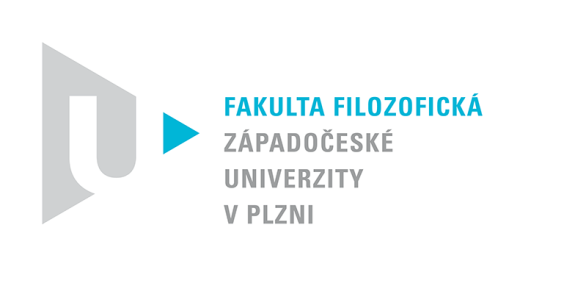 Katedra filozofiePROTOKOL O HODNOCENÍ PRÁCE